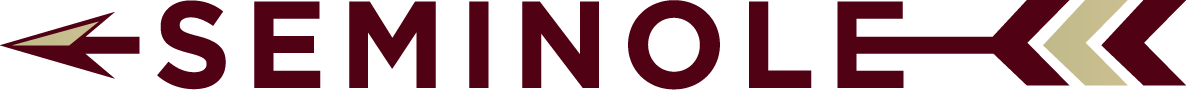 High Performance Beach Volleyball Medical Release/Liability Release/Permission Slip Form Please Fill Out CompletelyAthlete’s Name: __________________________________ Home Phone (_____) _____- ______
Birthday (M/D/Y) ___________________Sex (M) ______ (F) _____Age: _____________ Street Address: _____________________________________________________ City: ____________________________ State: ___________ Zip: _____________ MEDICAL RELEASE
In the event my child (children) becomes ill or is injured while under SHP Beach Volleyball supervision, I authorize the “Person in Charge” (defined as the person in charge of Seminole High Performance Beach Volleyball Program or the Person in Charge’s designee) to take the following steps in the following order:
1. Contact the parent(s) of the child and follow his/her instructions.
2. In the event of an emergency when neither parent can be contacted, the Person in Charge will immediately attempt to contact the child’s physician and follow his/her instructions.
3. If the child’s physician cannot be immediately reached, the Person in Charge will use their own discretion in contacting a properly licensed practicing physician or the nearest hospital and follow his/her instructions.
4. At the same time as the preceding steps are occurring, I authorize the “Person in Charge” to call for/order emergency medical services for the child. If in the opinion of a properly licensed and practicing physician my child needs medical or surgical services which require my consent before being supplied, and I cannot be reached, I hereby authorize, appoint and empower the “Person in Charge” to furnish, on my behalf, such written or oral authorization as may be so required. Further, I release SHP Beach Volleyball and its representatives from any liabilities which might arise from the giving of such authorization, it being my desire that my child be furnished with such medical or surgical services as soon as reasonably possible after the need arises. ALLERGIES OR SPECIAL MEDICAL INFORMATION Statement of Health (To be filled out by parent or guardian) Emergency Contact: Name____________________________ Phone – Home (_____) _____-________ Work (_____) ____-___________________ Cell (______) _______-___________________ -Alternate Emergency Contact: Name_________________________________________________
Phone – Home (____) _____-________________________Work (_____) _____-________________Cell (____) _____-_______________________ -Parent or guardian: ________________________________ Employer: ____________________ Family Insurance Company: ________________________________ Policy # _________________ Phone #____________________Name of Insured: ______________________________________ Phone # ______________________________ Primary Care Physician: __________________________ Phone #____________________________Immunizations: Date of last Tetanus Shot/Boosters: _________________________________________ List medication(s) participant is currently taking: ___________________________________________ List all medications that participant is bringing: _____________________________________________
ALLERGIES (check any that apply): _ Drugs _ Plants _ Food _ Bee Stings _ Other________________ _ Yes _ No: My child can be given pain reducing medication (i.e., Tylenol, aspirin, etc.) as deemed necessary by Person In Charge. If NO, please list medications not to be dispensed: _________________________________________________
**All medications, including non-prescription drugs must be turned into the “Person in Charge” upon arrival. LIABILITY RELEASEIn consideration of the furtherance of your purposes, objectives and work, and in consideration of your permitting my child to participate in SHP Beach Volleyball, I do for myself and my heirs, executors, administrators and assigns, hereby waive and release any and all rights and claims for damages which I may have against SHP Beach Volleyball as well as any other person connected with the activity including said person’s heirs, executors, administrators, successors, and assigns for any and all injuries which my child may suffer while taking part in said activity or as a result thereof. It is agreed that all risks associated with watching and/or participating in SHP Beach Volleyball including but not limited to bodily injury, are assumed by the student and his/her parents and/or guardian, and that this assumption is acknowledged, approved, and agreed to by said student and his/her parents and/or legal guardian as indicated by their signature hereto. I hereby certify that ___________________ is physically able to participate in SHP Beach Volleyball and that I know of no physical impairments which would in any manner limit his/her participation in such a program. PARENTAL AUTHORIZATION
I hereby give permission for my child to participate in SHP Beach Volleyball, and I further certify that the health history given to SHP Beach Volleyball is correct as far as I know and the “Person in Charge” has permission to engage in all prescribed activities, except as noted. IN CASE OF EMERGENCY, after following the procedures prescribed above, I hereby give permission to the physician or hospital selected by the Person in Charge to hospitalize, secure proper treatment for, and to order injections, anesthesia, or surgery for my child. Parent/Guardian Name (printed): _________________________ Parent/Guardian Signature: _____________________________ Date: _______________Athlete Name (printed): _________________________________ Athlete Signature: _____________________________________ Date: _______________